Modelo instrutivo para artigo cientifico na EnfermagemPREPARO DO MANUSCRITOOrientações gerais 1. Os trabalhos devem ser redigidos na íntegra em Português 2. Os textos deverão ser formados da seguinte forma: fonte Arial, tamanho 10, espaçamento 1,5, com margens: Superior: 2,5 cm, Inferior: 2,5 cm, Direita: 2,5 cm, Esquerda: 2,5 cm. 3. O artigo deve ser composto pelas seguintes seções: Introdução; Objetivos; Metodologia; Resultados e Discussão; Considerações Finais; Referências.  4. Página de identificação: título do artigo e subtítulo; nome do(s) autor(es), indicando em nota de rodapé indicada por letras minúsculas o(s) título(s) universitário(s), ou cargo(s) ocupado(s), nome do Departamento e Instituição aos quais o trabalho deve ser atribuído.  O autor correspondente deve estar em negrito e apresentar endereço completo para correspondência, endereço eletrônico e telefone para contato com DDD. 5. Resumo: deve ser redigido no idioma Português. Deve conter até 150 palavras, com espaçamento simples entre linhas, apresentado de forma estruturada explicitando em negrito os itens objetivo, método, resultados e conclusões. Dar preferência ao uso do verbo na voz ativa e na terceira pessoa do singular. Deve ser conciso e não conter citações, abreviaturas e símbolos. 6. Descritores de assunto:  devem ser indicados de três a seis descritores que permitam identificar o assunto do trabalho, extraídos do vocabulário DeCS (Descritores em Ciências da Saúde: http://decs.bvs.br/.7. Modelo para apresentação da página de identificação e resumo.Violência contra crianças e adolescentesGabriele SchekPaulo Roberto Mix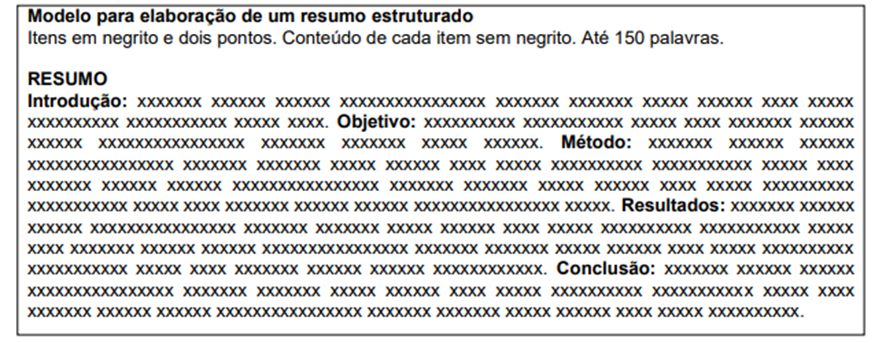 8. As referenciais devem ser formatadas de acordo com a ABNT ( orientações disponíveis no site da FEMA. 